П О С Т А Н О В Л Е Н И Е	В соответствии с Положением о наградах и почётных званиях Петропавловск-Камчатского городского округа от 24.07.2008 № 51-нд,     Решением Городской Думы Петропавловск-Камчатского городского округа от 01.06.2011 № 395-нд «О представительских расходах и расходах, связанных с приобретением подарочной и сувенирной продукции в Городской Думе Петропавловск-Камчатского городского округа»,     ПОСТАНОВЛЯЮ:за многолетний добросовестный труд, высокий профессионализм, педагогическое мастерство и в связи с 40-летием образовательного учреждения.  Наградить Почётной грамотой Главы Петропавловск-Камчатского городского округа (в рамке):ГлаваПетропавловск-Камчатского городского округа                                                                               В.А. Семчев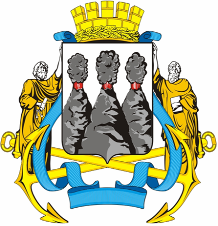 ГЛАВАПЕТРОПАВЛОВСК-КАМЧАТСКОГОГОРОДСКОГО ОКРУГА « 21 » ноября  2011 г. № 61О награждении работников муниципального бюджетного образовательного учреждения «Средняя общеобразовательная школа №1»КаднайЛину Михайловну- учителя английского языка муниципального бюджетного образовательного учреждения «Средняя общеобразовательная школа №1»;ПавловуАллу Евгеньевну- социального педагога муниципального бюджетного образовательного учреждения «Средняя общеобразовательная школа №1».